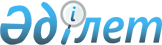 О внесении изменения и дополнения в совместное постановление акимата Созакского района от 21 апреля 2006 года № 1 и в решение Созакского районного маслихата от 21 апреля 2006 года № 163 "Об изменении границ администрации поселка Таукент"Совместное решение Созакского районного маслихата Южно-Казахстанской области от 29 марта 2012 года № 96/1 и постановление акимата Созакского района Южно-Казахстанской области от 28 марта 2012 года № 12. Зарегистрировано Управлением юстиции Созакского района Южно-Казахстанской области 8 мая 2012 года № 14-12-140

      В соответствии Законом Республики Казахстан от 23 января 2001 года «О местном государственном управлении и самоуправлении в Республике Казахстан» и Законом Республики Казахстан от 24 марта 1998 года «О нормативных правовых актах», акимат Созакского района      ПОСТАНОВЛЯЕТ и Созакский районный маслихат РЕШИЛ:



      1. Внести в постановление акимата Созакского района от 21 апреля 2006 года № 1 и в совместное решение Созакского районного маслихата от 21 апреля 2006 года № 163 «Об изменении границ администрации поселка Таукент» (зарегистрировано в Реестре государственной регистрации нормативных правовых актов за № 14-12-21, опубликовано 27 мая 2006 года в № 24 газеты «Молшылык үшін») следующее изменение и дополнение:



      заголовок изложить в следующей редакции:

      «Об изменении границ поселка Таукент»;



      в преамбуле:

      после слов «управлении» дополнить словами «и самоуправлении».



      2. Настоящее совместное постановление и решение вводится в действие по истечении десяти календарных дней после дня его первого официального опубликования.      Председатель ІІІ сессии

      Созакского районного маслихата             А. Аймұрзаев      Секретарь Созакского районного маслихата   А. Аймұрзаев      Аким Созакского района                     Б. Мейірбеков  
					© 2012. РГП на ПХВ «Институт законодательства и правовой информации Республики Казахстан» Министерства юстиции Республики Казахстан
				